ΔΙΑΒΙΒΑΣΤΙΚΟ ΠΡΟΤΑΣΗΣπρος την Επιτροπή Ερευνών και Διαχείρισης του Ε.Λ.Κ.Ε. του Πανεπιστημίου ΠατρώνΘέμα:	Εκδήλωση ενδιαφέροντος για τον ορισμό Ιδρυματικά Υπευθύνου της Πράξης «Πρακτική Άσκηση Τριτοβάθμιας Εκπαίδευσης του Παν. Πατρών» με κωδικό ΟΠΣ (MIS) 5181130.Παρακαλώ να κάνετε δεκτή την αίτηση για ορισμό μου ως Ιδρυματικά Υπευθύνου της Πράξης «Πρακτική Άσκηση Τριτοβάθμιας Εκπαίδευσης του Παν. Πατρών» με κωδικό ΟΠΣ (MIS) 5181130.Συνημμένα:1) Βιογραφικό σημείωμα2)3)…Πάτρα,	………………..2022           (Υπογραφή)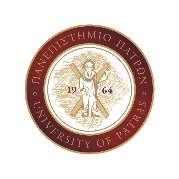 ΠΑΝΕΠΙΣΤΗΜΙΟ ΠΑΤΡΩΝ ΕΙΔΙΚΟΣ ΛΟΓΑΡΙΑΣΜΟΣ ΚΟΝΔΥΛΙΩΝ ΕΡΕΥΝΑΣ – Ν. 4485/2017Α.Φ.Μ.: 998219694 – Α΄ Δ.Ο.Υ. ΠΑΤΡΩΝΤΗΛ: 2610-996660  FAX: 2610-996677 E-mail: rescom@upatras.gr – Url:  http://research.upatras.grΕπώνυμο: ………………………………………..Όνομα: …………………………………………...Διεύθυνση: ………………………………………Τηλ.: ………………………………………………Κιν.: ……………………………………………….Email: …………………………………………….. 					